Lesson 8: Draw ShapesLet’s draw shapes.Warm-up: What Do You Know About Rectangles?What do you know about rectangles?8.1: Connect the Dots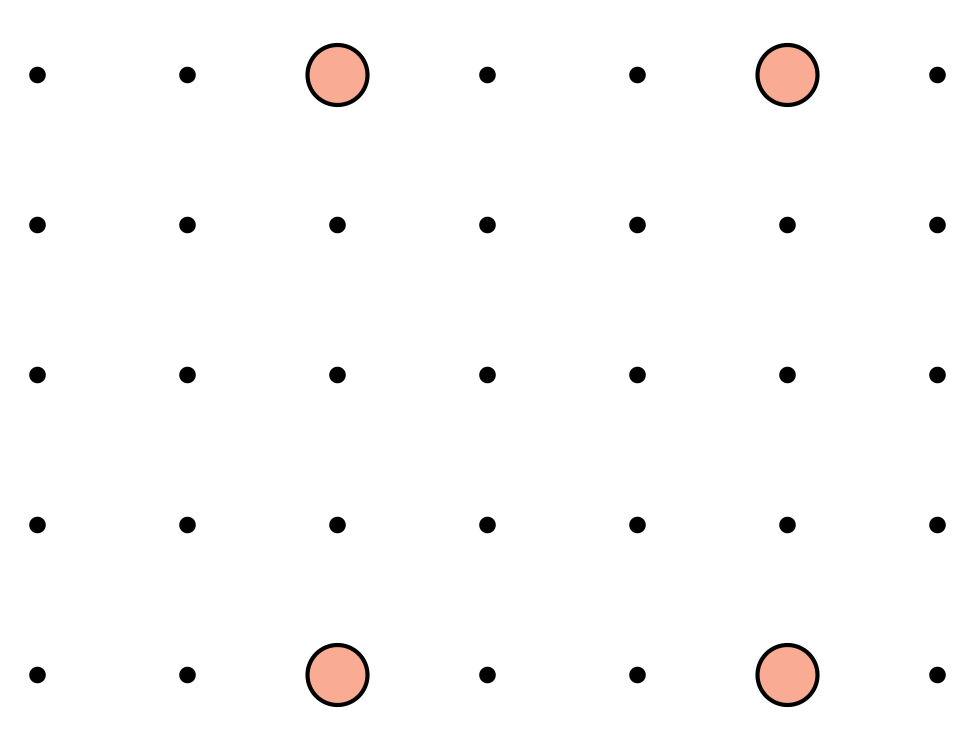 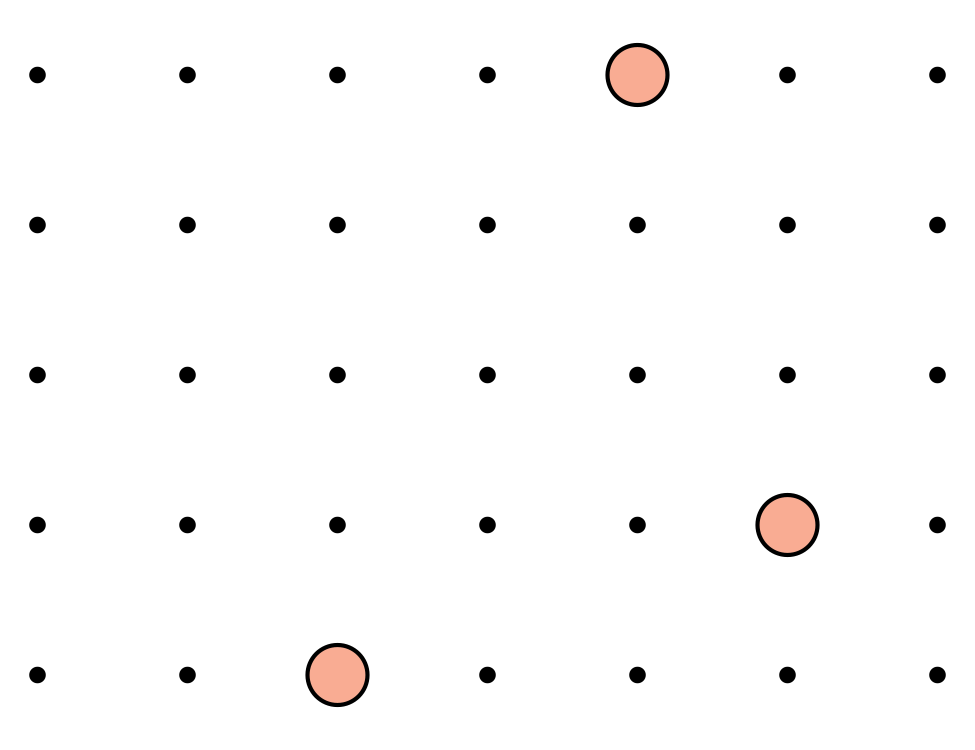 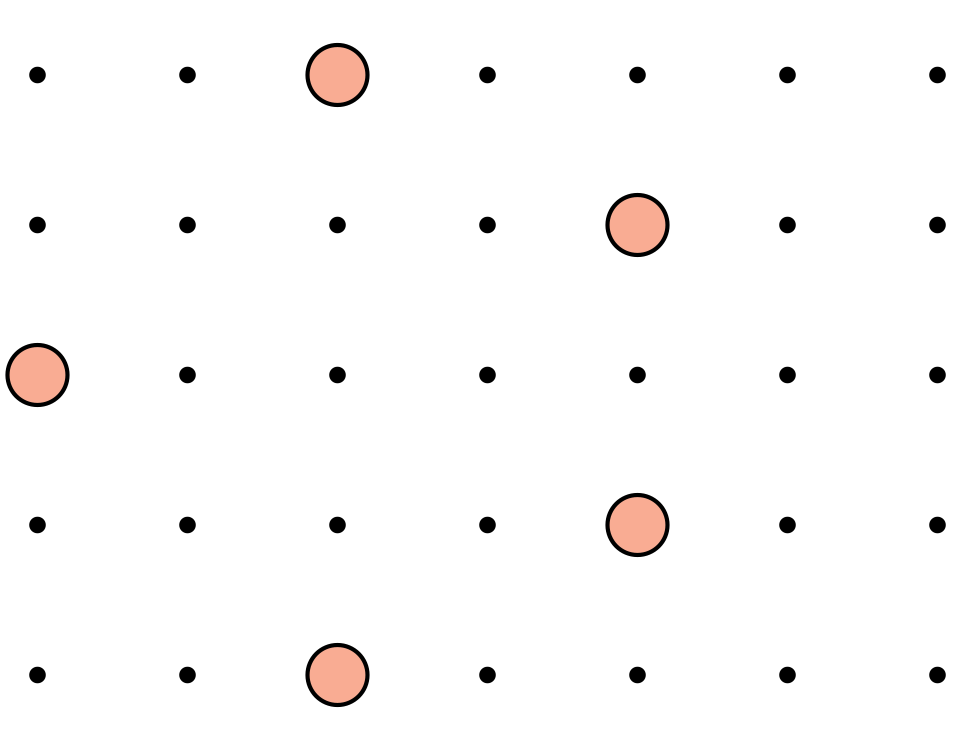 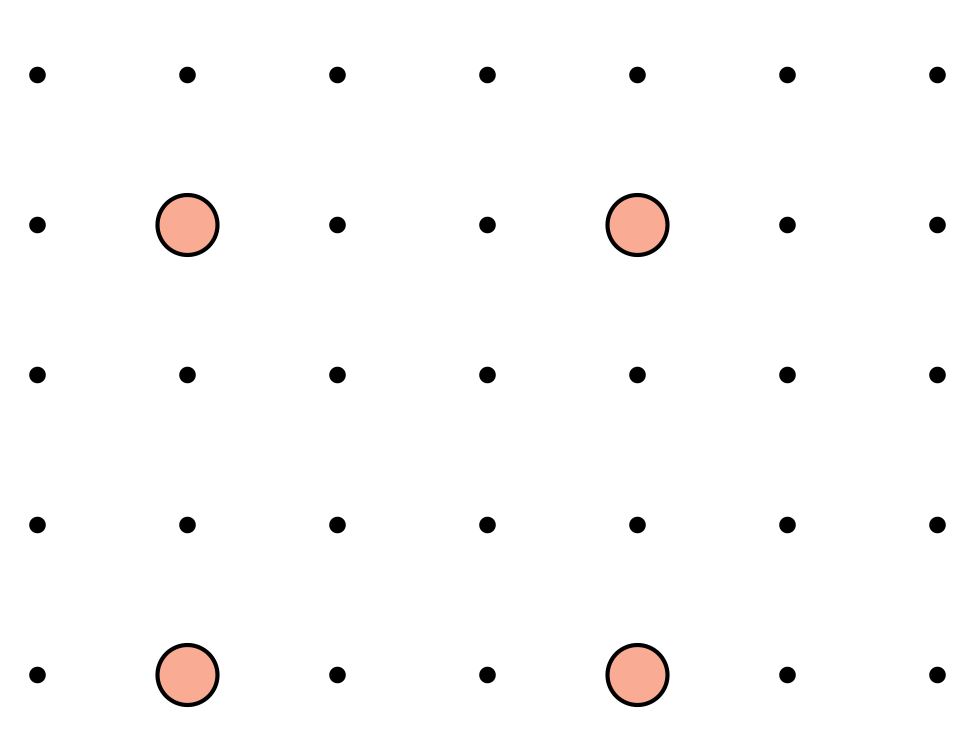 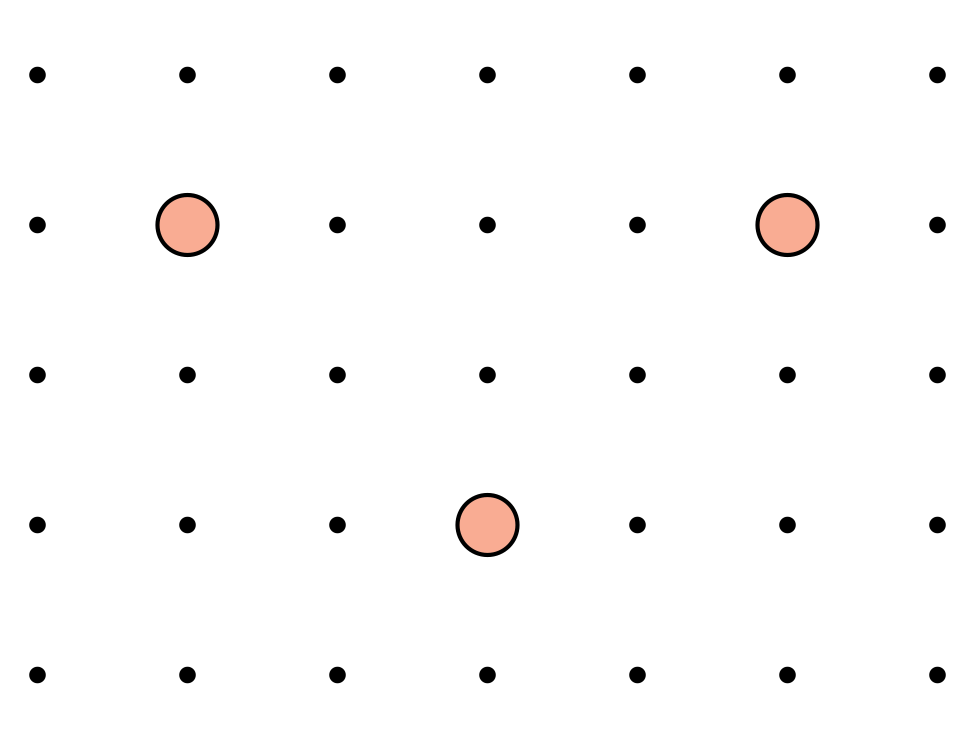 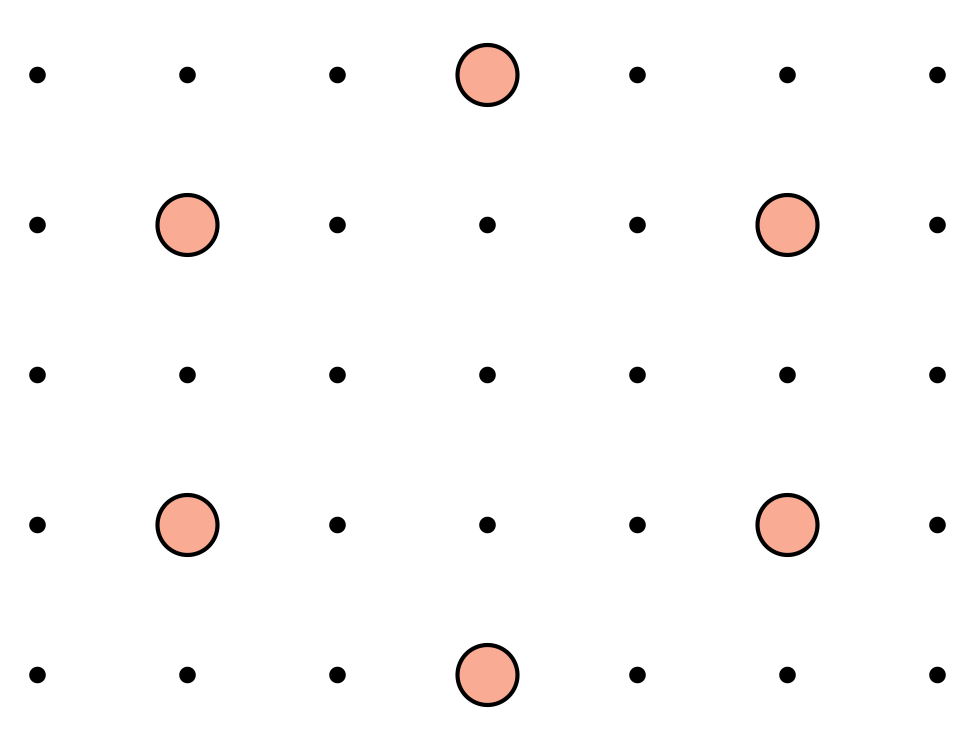 Synthesis: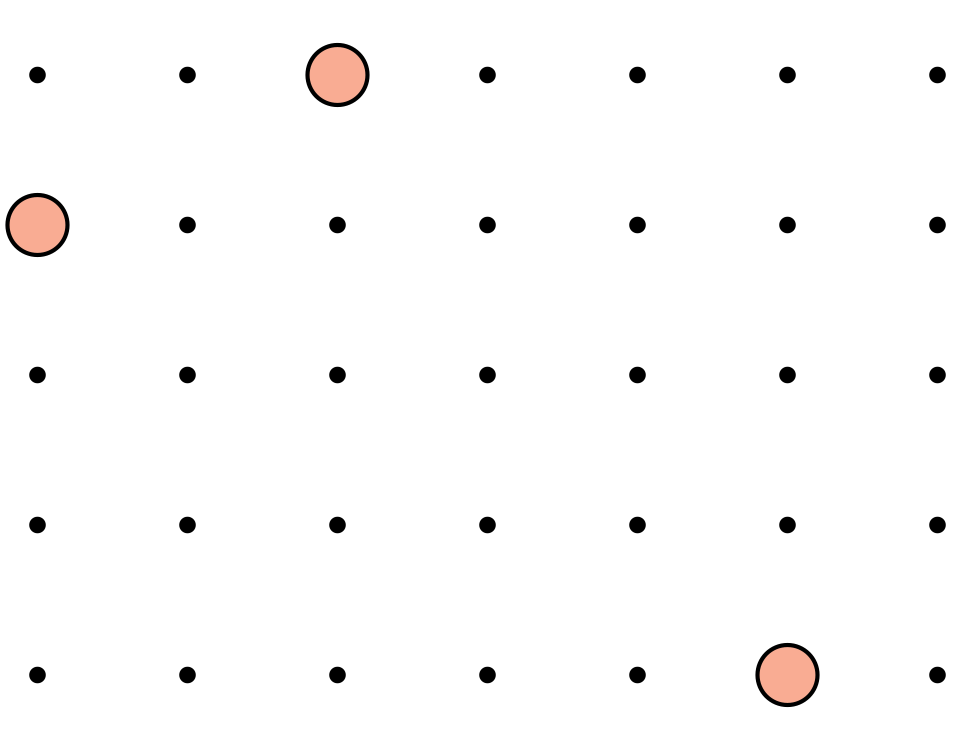 8.2: Describe and Draw Shapes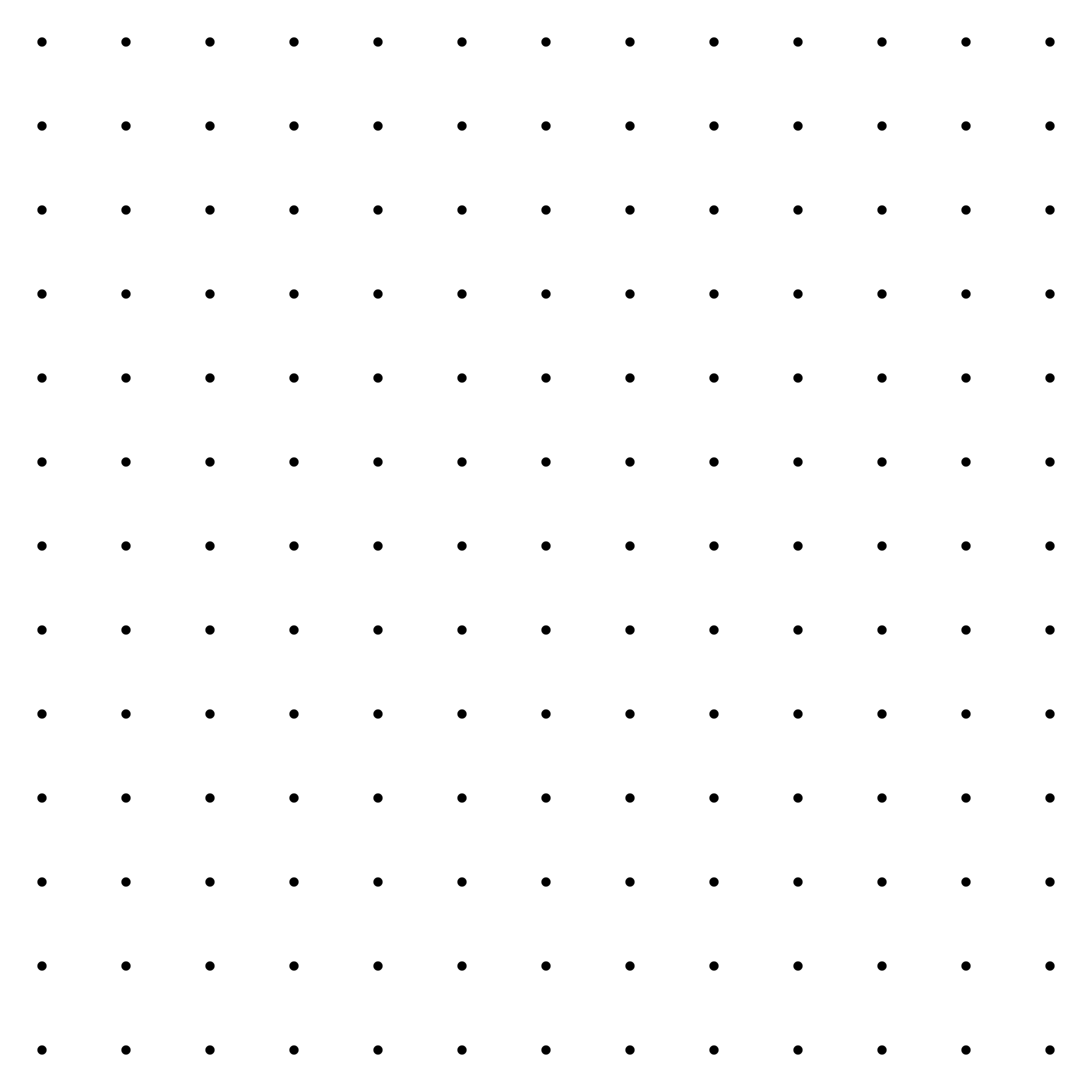 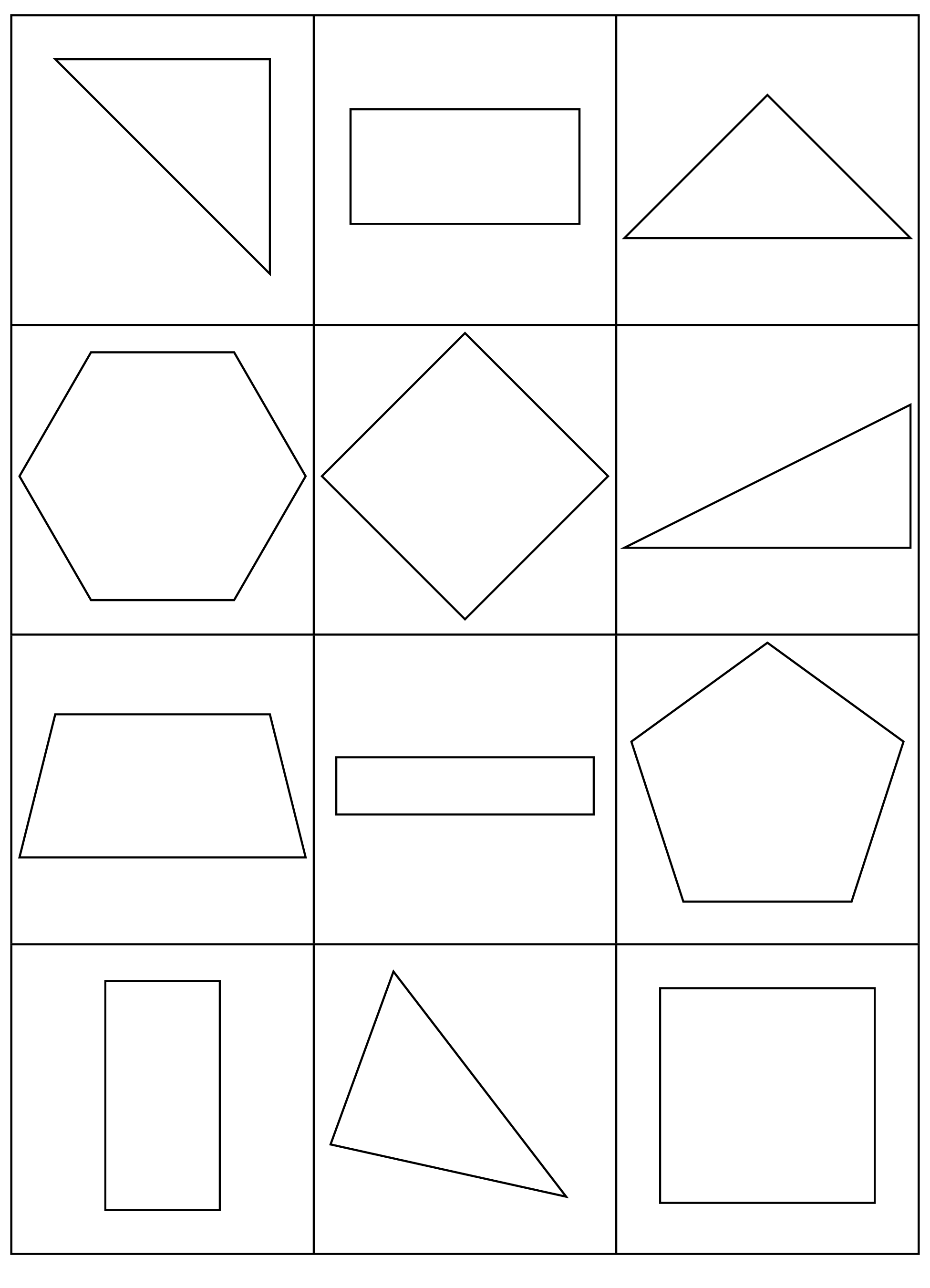 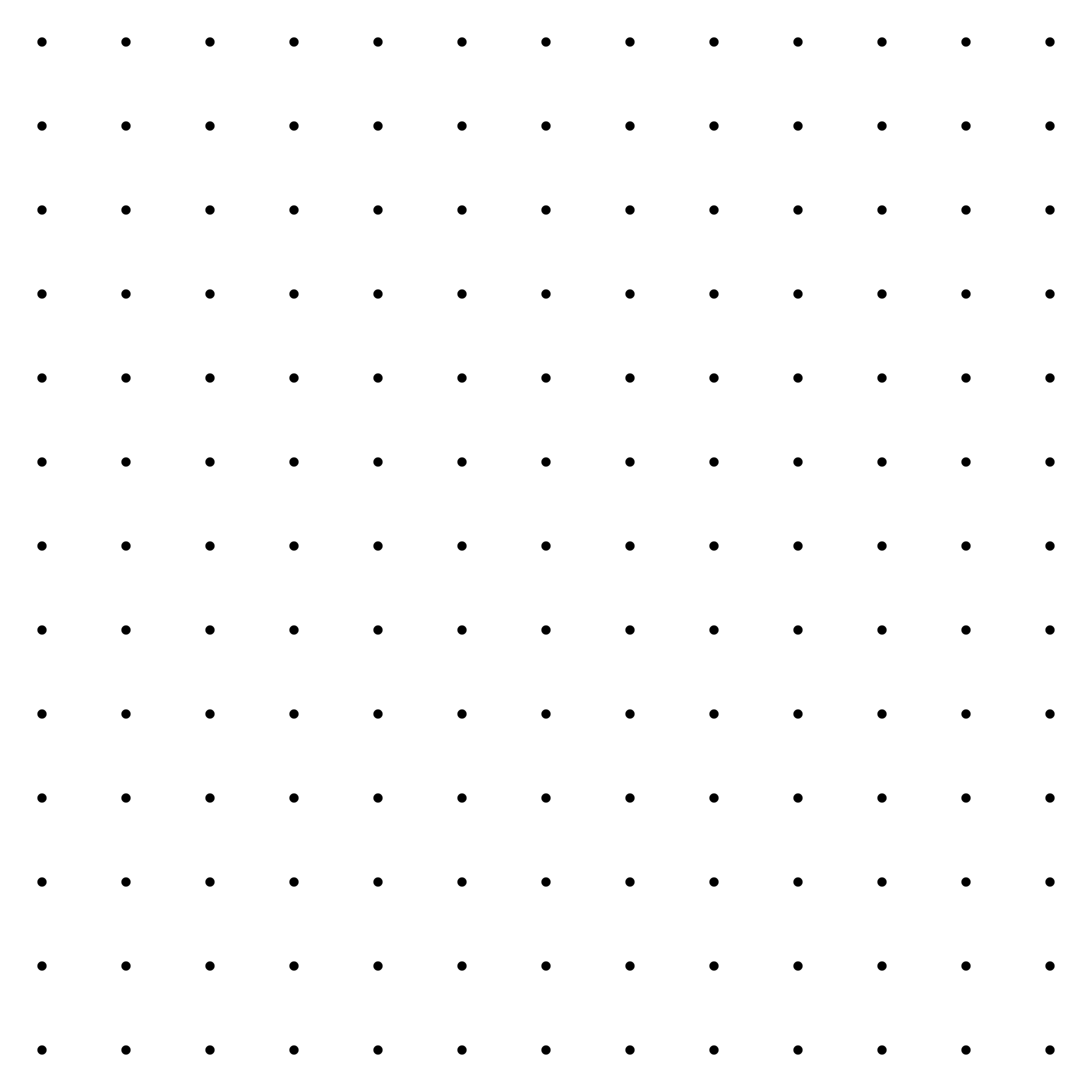 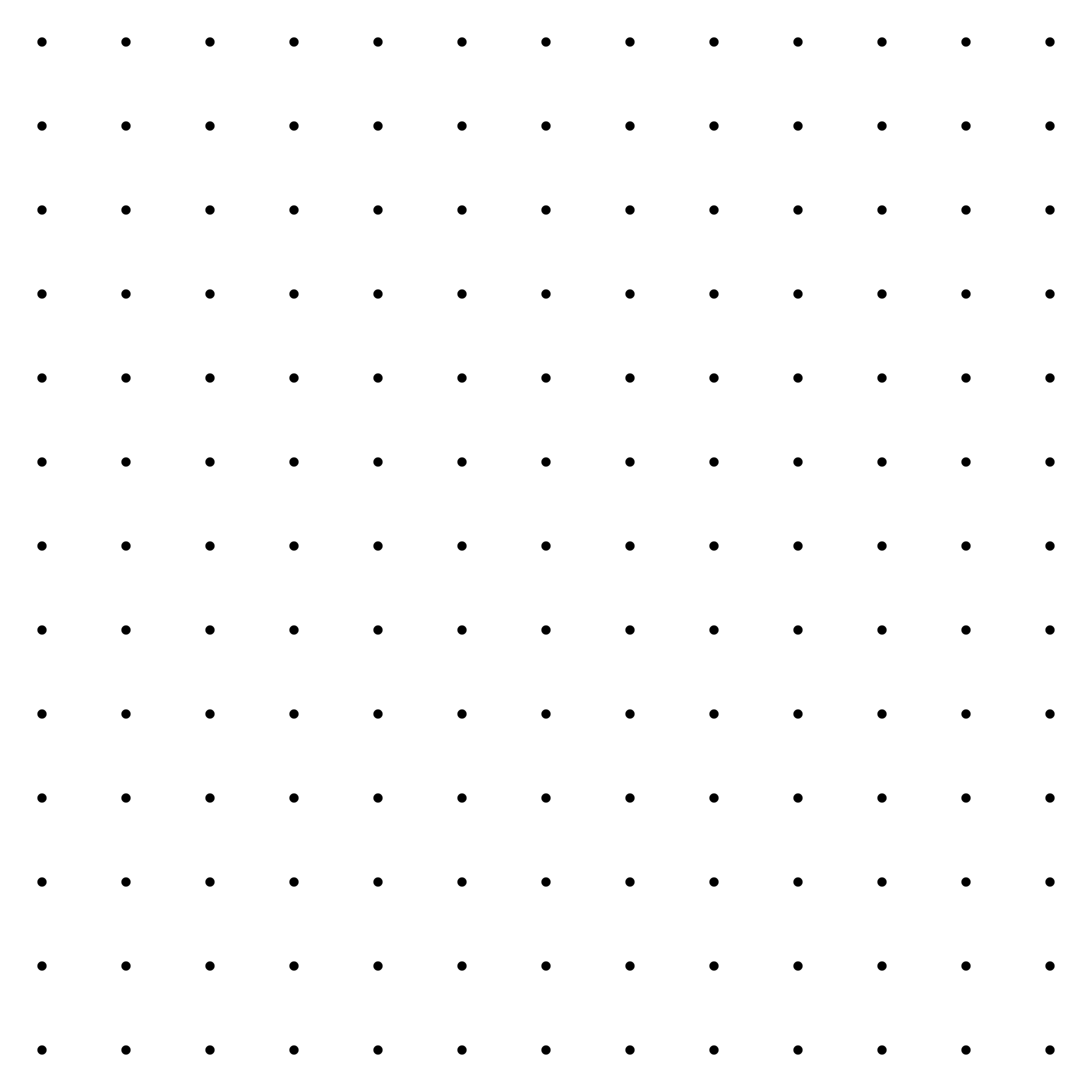 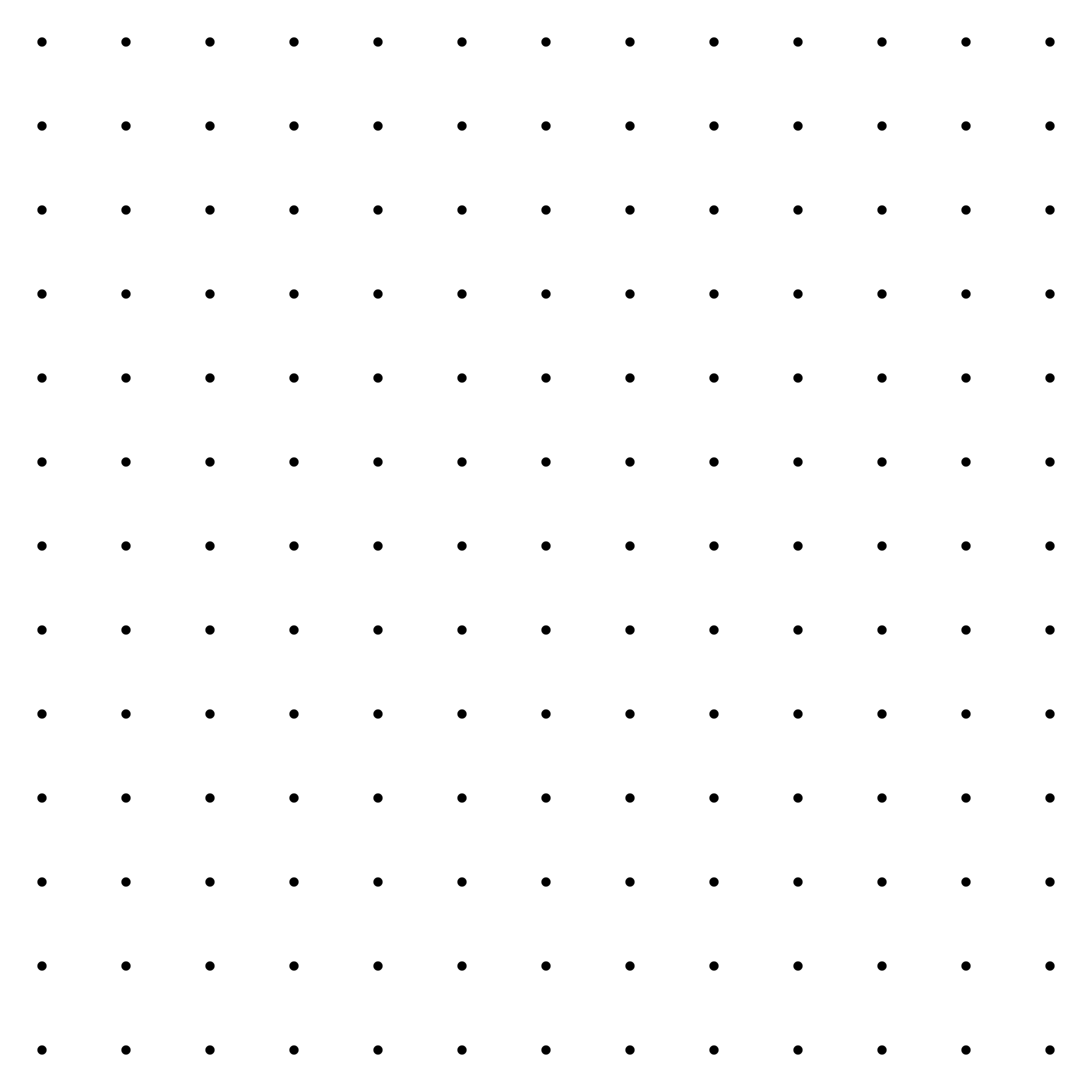 8.3: Introduce Build Shapes, Describe the Flat Shape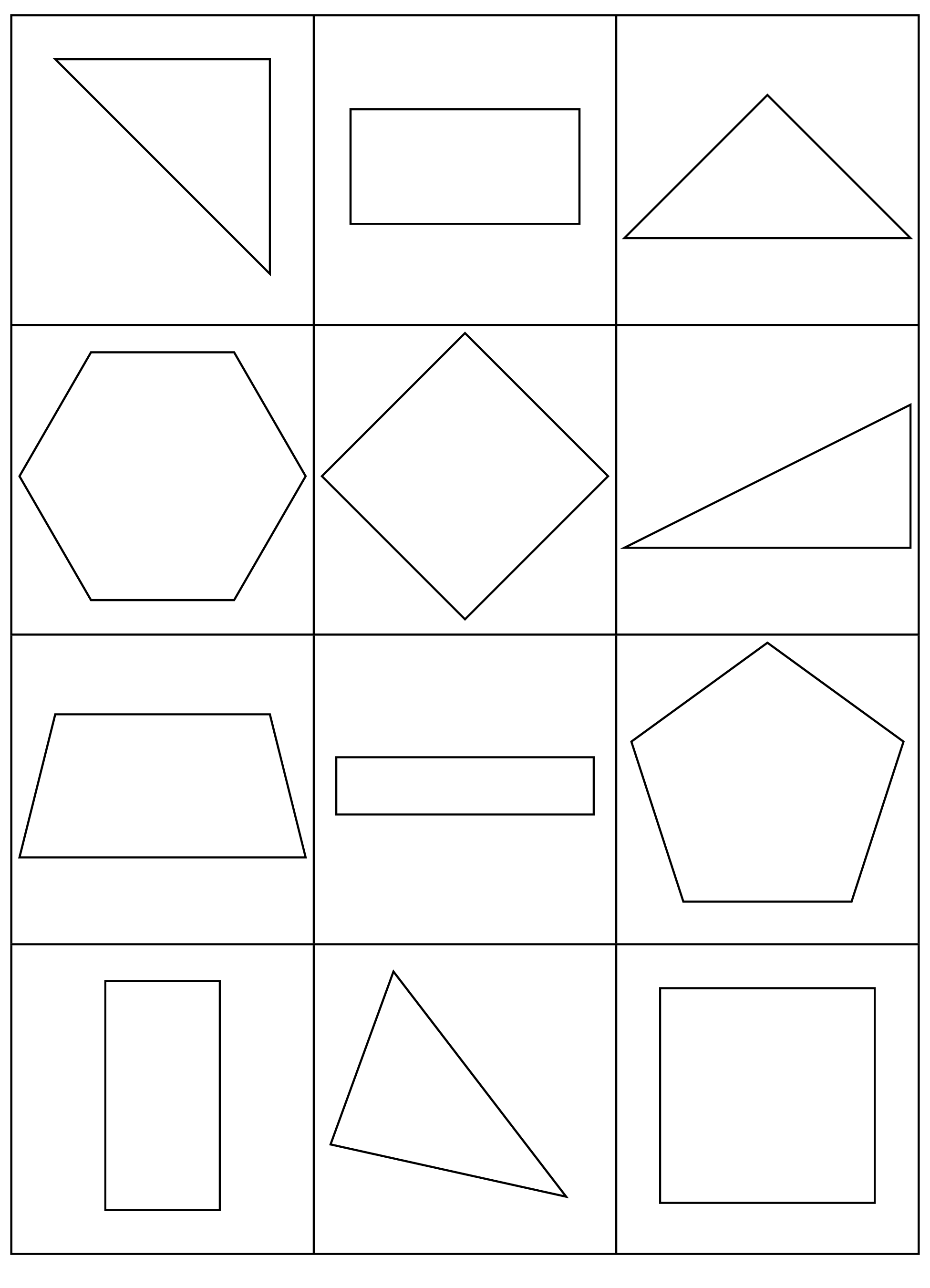 Choose a center.Build Shapes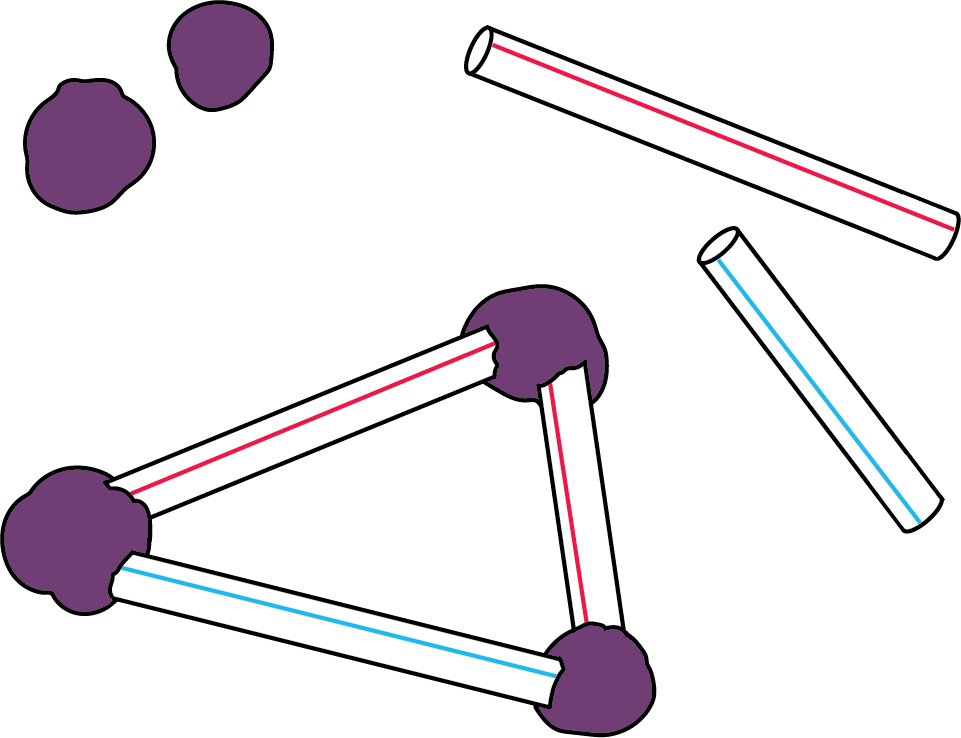 Counting Collections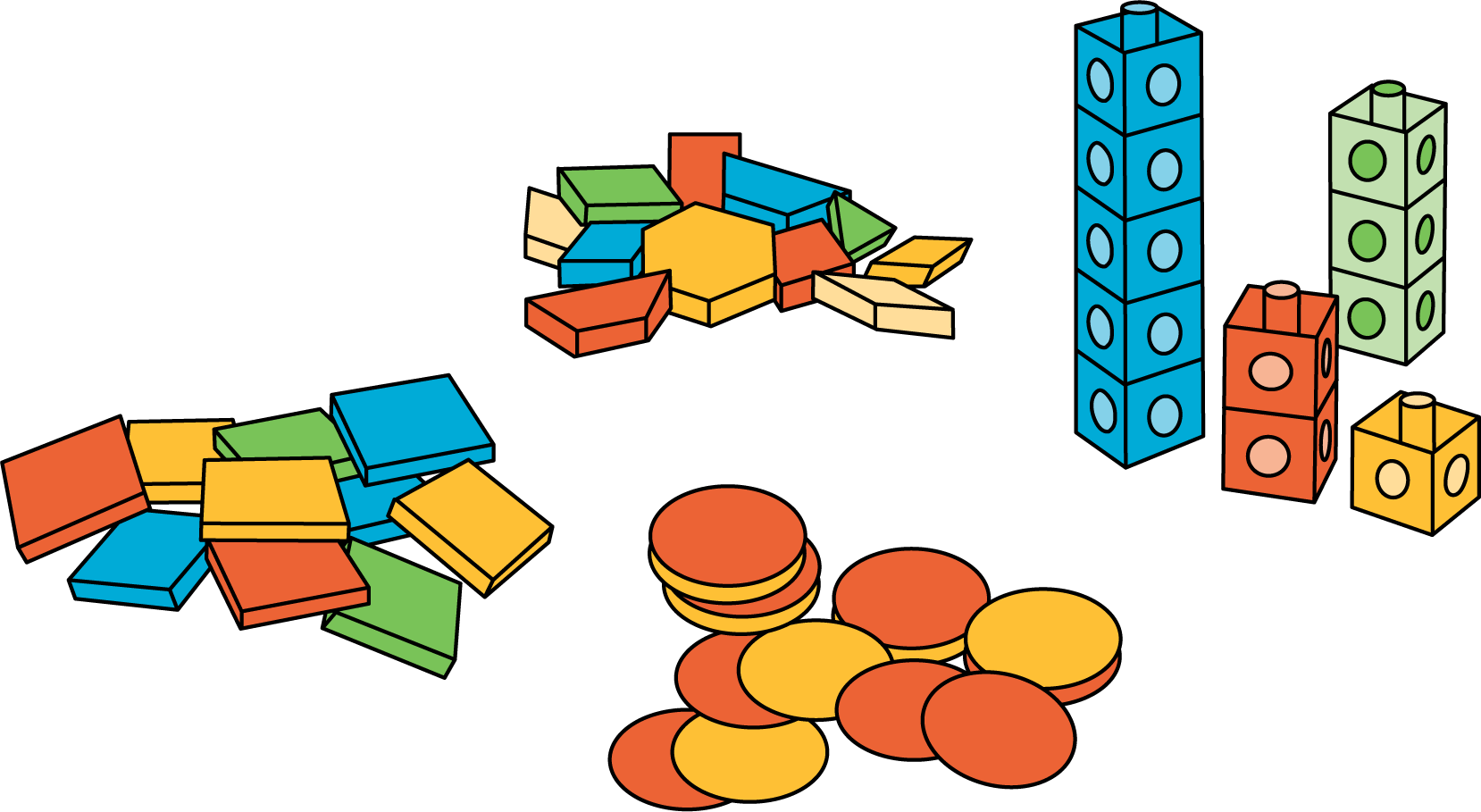 Which One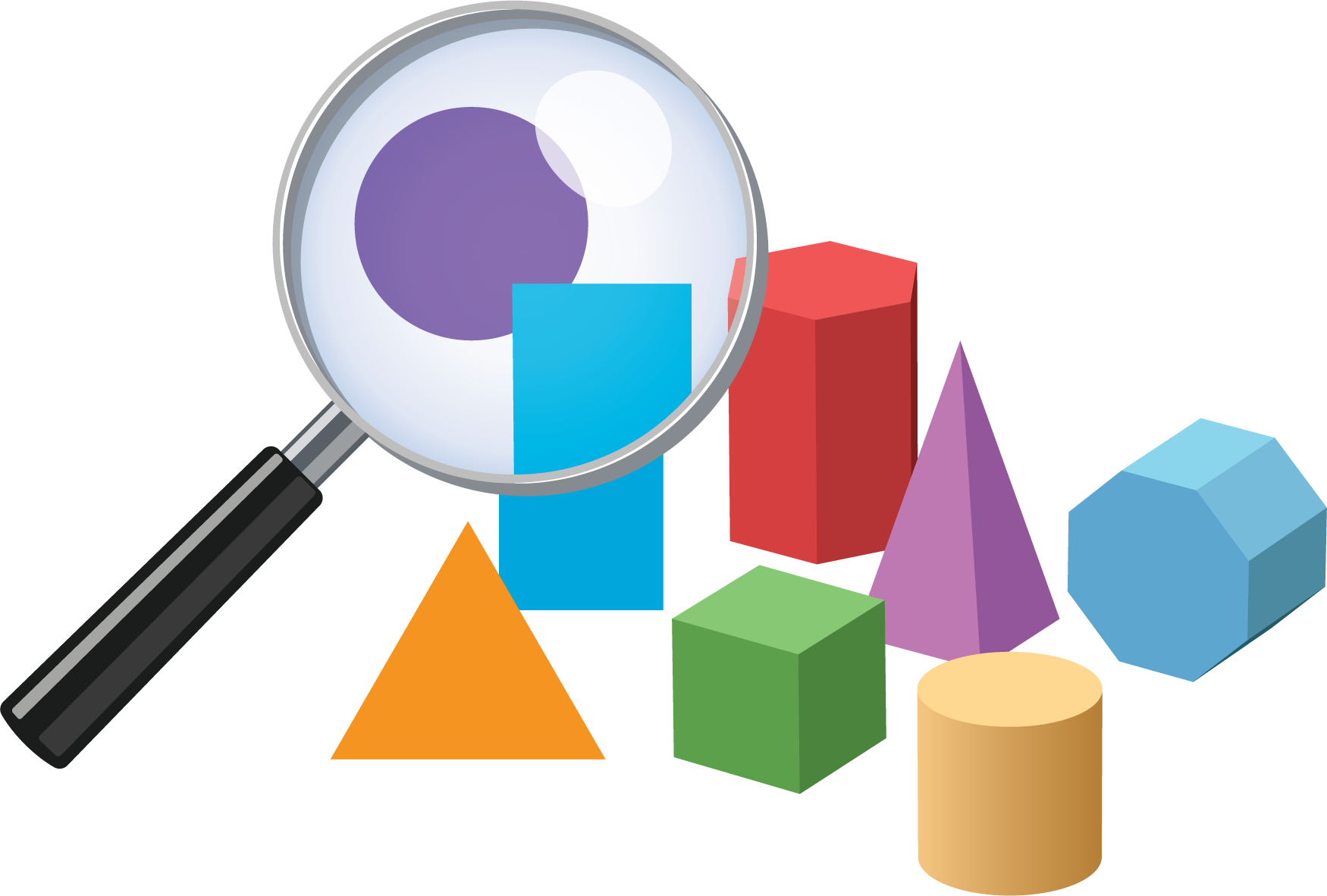 Picture Books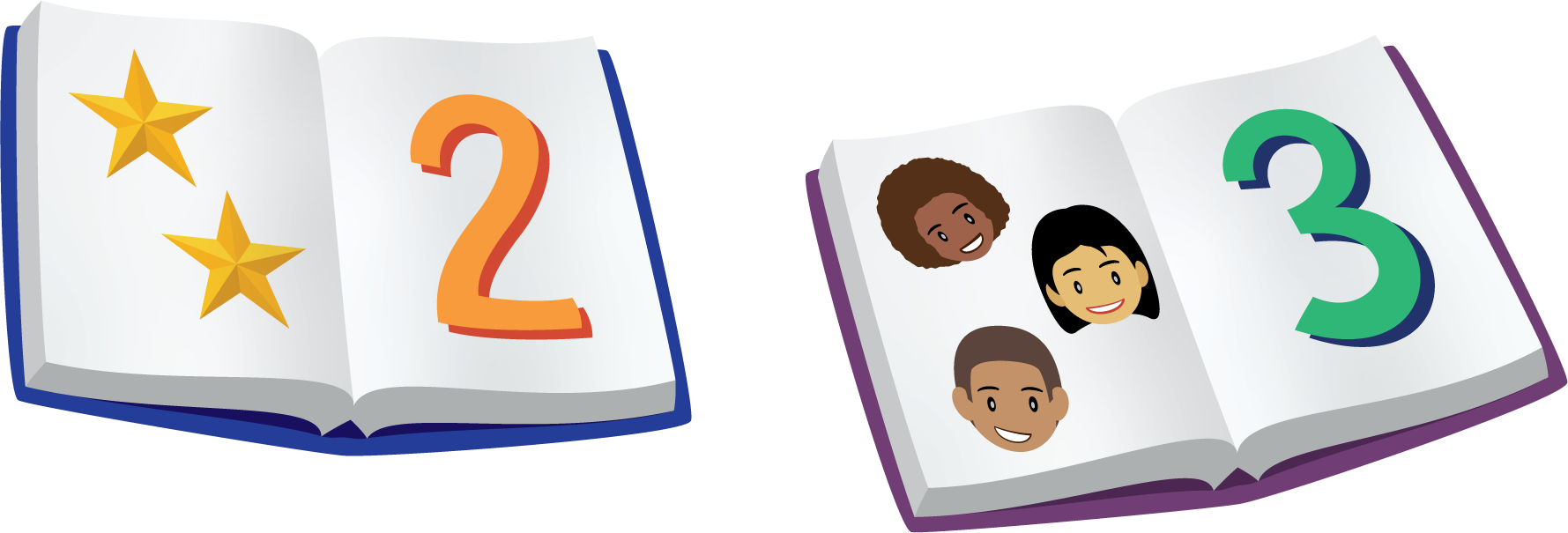 Bingo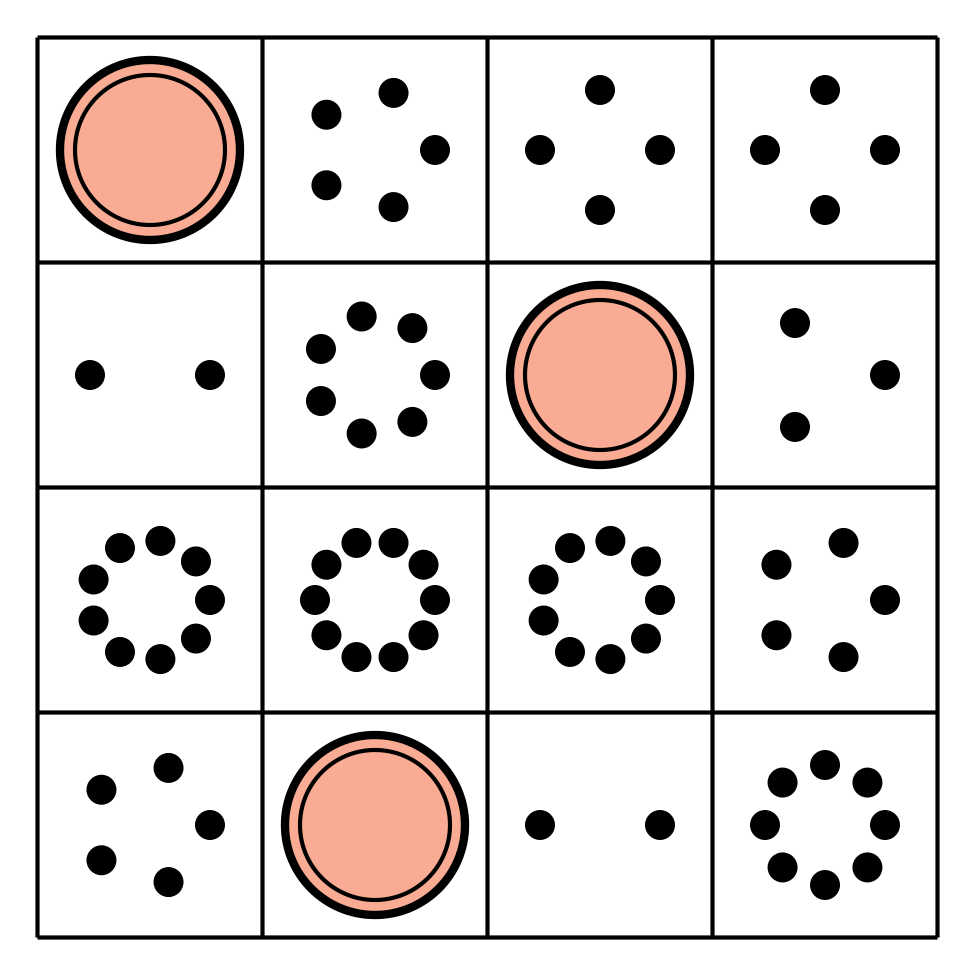 Shake and Spill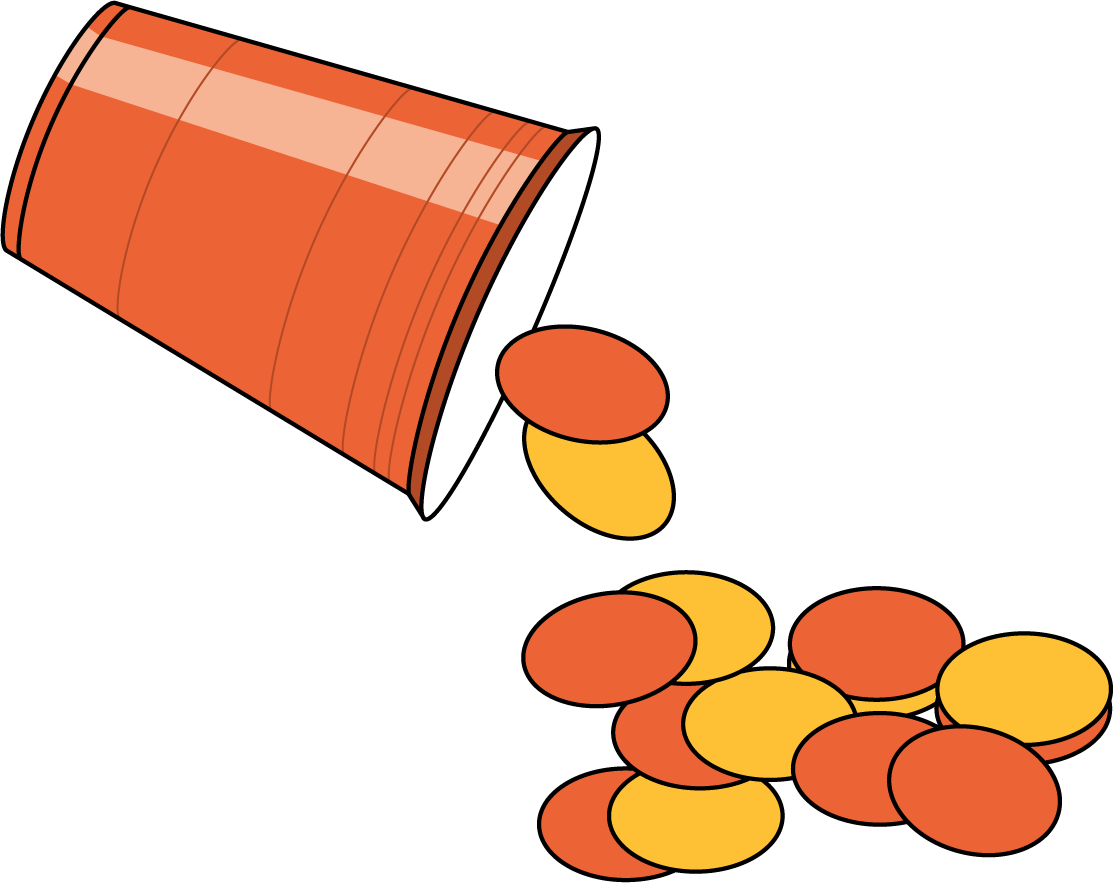 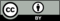 © CC BY 2021 Illustrative Mathematics®